Justine and Karen Lynchpin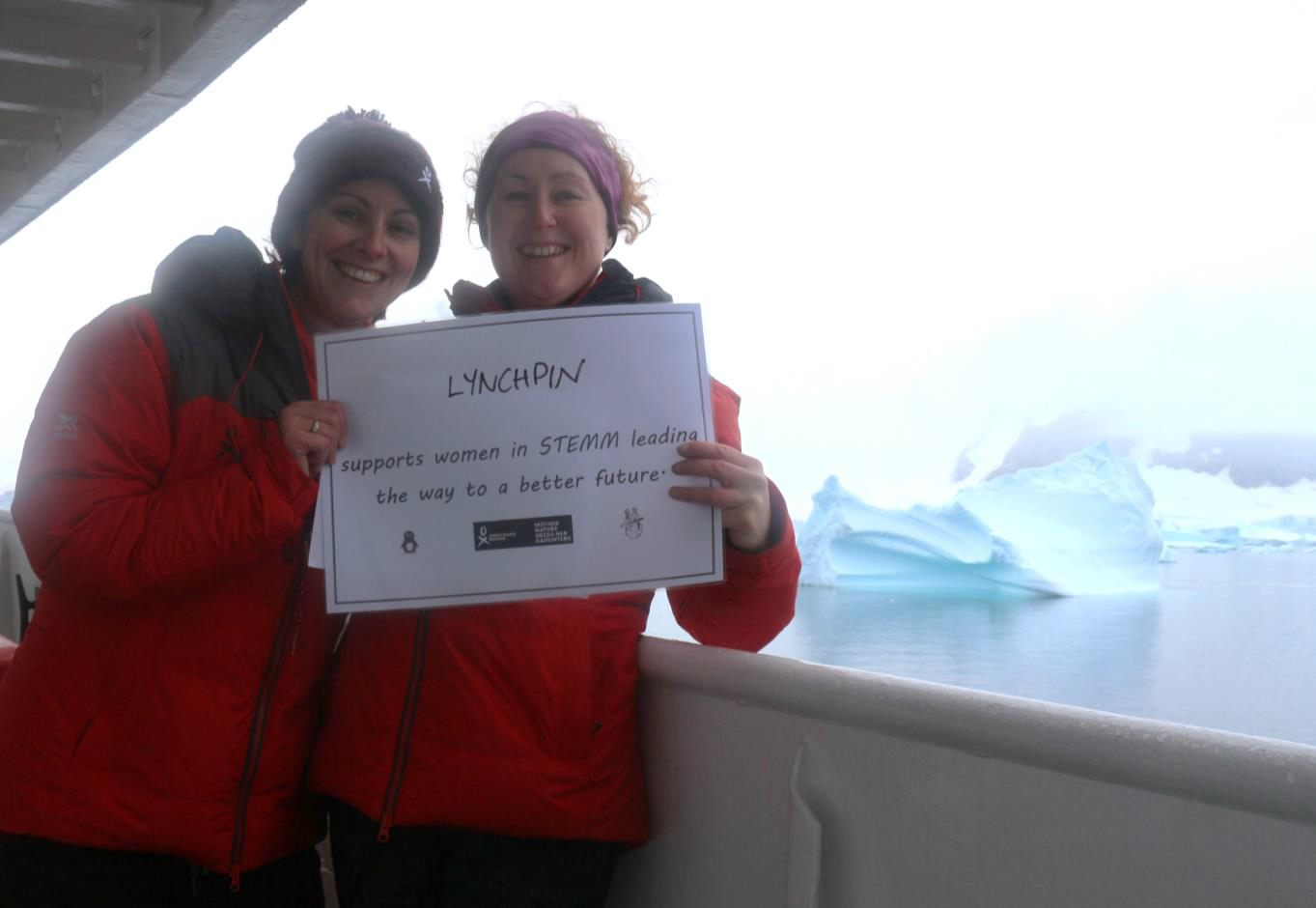 